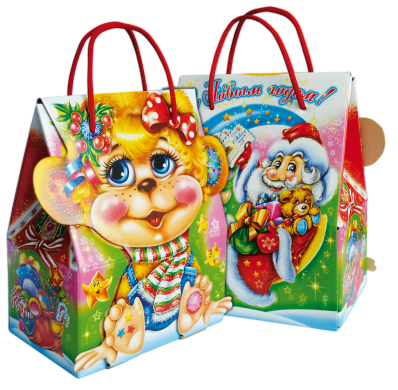 Состав подарка «Обезьянка Маша», 700 гр (МГК) + Шоколадное яйцо:НаименованиеПроизводительПроизводительПроизводительПроизводитель700 гр.шоколадные конфетыКрасная шапочкаОбъединенные кондитерыОбъединенные кондитерыОбъединенные кондитерыОбъединенные кондитеры1Петушок золотой гребешокОбъединенные кондитерыОбъединенные кондитерыОбъединенные кондитерыОбъединенные кондитеры1Грильяжные мягкий грильяжКрасный ОктябрьКрасный ОктябрьКрасный ОктябрьКрасный Октябрь1Маленькое чудоСлавянкаСлавянкаСлавянкаСлавянка1Усатый полосатыйСлавянкаСлавянкаСлавянкаСлавянка2Кедровый орех батончикОбъединенные кондитерыОбъединенные кондитерыОбъединенные кондитерыОбъединенные кондитеры2АнанасныеОбъединенные кондитерыОбъединенные кондитерыОбъединенные кондитерыОбъединенные кондитеры1В стране лилипутовСлавянкаСлавянкаСлавянкаСлавянка1Золотой степСлавянкаСлавянкаСлавянкаСлавянка1Апельсинки и лимонкиСлавянкаСлавянкаСлавянкаСлавянка2Белочка УмелочкаОбъединенные кондитерыОбъединенные кондитерыОбъединенные кондитерыОбъединенные кондитеры1ТрюфелиОбъединенные кондитерыОбъединенные кондитерыОбъединенные кондитерыОбъединенные кондитеры1Красный макОбъединенные кондитерыОбъединенные кондитерыОбъединенные кондитерыОбъединенные кондитеры1МаскаОбъединенные кондитерыОбъединенные кондитерыОбъединенные кондитерыОбъединенные кондитеры1КоровкаВольский кондитерВольский кондитерВольский кондитерВольский кондитер2Детский сувенир СЛАСТЬСлавянкаСлавянкаСлавянкаСлавянка1Жаклин в шоколадеСлавянкаСлавянкаСлавянкаСлавянка1Топленое молокоСлавянкаСлавянкаСлавянкаСлавянка1ПилотОбъединенные кондитерыОбъединенные кондитерыОбъединенные кондитерыОбъединенные кондитеры1Дороти сливкиЭссенЭссенЭссенЭссен1Скуби-Ду со сливочной начинкойЭссенЭссенЭссенЭссен1ЧехардаСлавянкаСлавянкаСлавянкаСлавянка1Слимо арахисАккондАккондАккондАкконд1Халва глазированнаяАзовская КФАзовская КФАзовская КФАзовская КФ2Туесок с арахисомАккондАккондАккондАкконд135 с ореховой начинкойЭссенЭссенЭссенЭссен1Прохлада мини с кокосомАккондАккондАккондАкконд2Том и ДжериЭссенЭссенЭссенЭссен1КурьезСлавянкаСлавянкаСлавянкаСлавянка1Славяночка сливочнаяСлавянкаСлавянкаСлавянкаСлавянка1штучные изделияМини рулет ЯшкиноКДВ ЯшкиноКДВ ЯшкиноКДВ ЯшкиноКДВ Яшкино1Ух-ТыСлавянкаСлавянкаСлавянкаСлавянка1Шоколад Детский сувенир 50 гСлавянкаСлавянкаСлавянкаСлавянка1Карамель на палочке1Шоколадное яйцо 20 гКонфи трейдКонфи трейдКонфи трейдКонфи трейд141